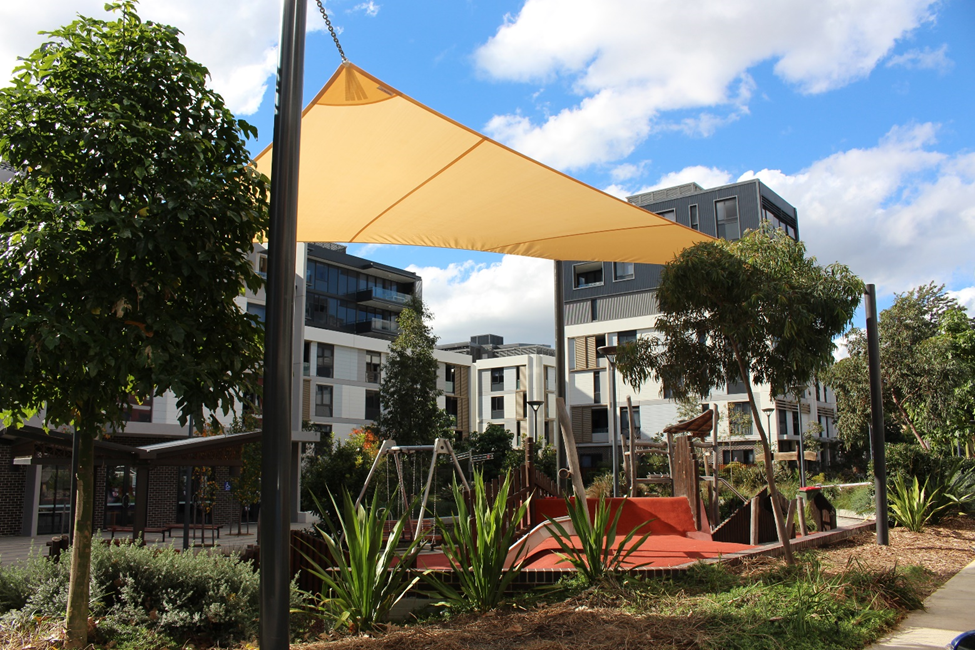 Engagement outcomes reportNeighbourhood and Pocket Park Generic Plan of Management SummaryPocket Parks and Neighbourhood Parks are important parts of the green network in the Inner West. These spaces provide opportunities for leisure, relaxation and exercise. Parks and green spaces are also fundamental to community cohesion, physical and mental health and wellbeing, biodiversity, climate change mitigation, and local economic growth. Council is developing a generic Plan of Management (POM) for Pocket and Neighbourhood parks in the Inner West and conducted initial community engagement to inform the POM from 25 July – 29 August 2019. 93 participants gave feedback via Your Say Inner West and one participant gave feedback via email. Participants gave feedback via interactive maps by dropping virtual pins on individual parks to mark what they loved about them and what they thought could be improved.BackgroundBy law, all parks on community land are required to have a Plan of Management. Depending on the previous LGA, some pocket parks and neighbourhood parks don’t have POMs and some are due for renewal. Therefore, all pocket parks and neighbourhood parks are going being addressed as part of a generic Plan of Management.  A Recreation Needs study of the Inner West completed last year indicated that Parks are the most common facility used for recreation. 80% of the 2,000 people who participated in community engagement use parks at least weekly.  There is tremendous value in asking community members about their local parks. Regular users can share important insights on what is working well in local green spaces and what can work better. What we learn from the community can be incorporated into the POM and Master Plan ensuring our parks are meeting community needs into the future. Engagement Methods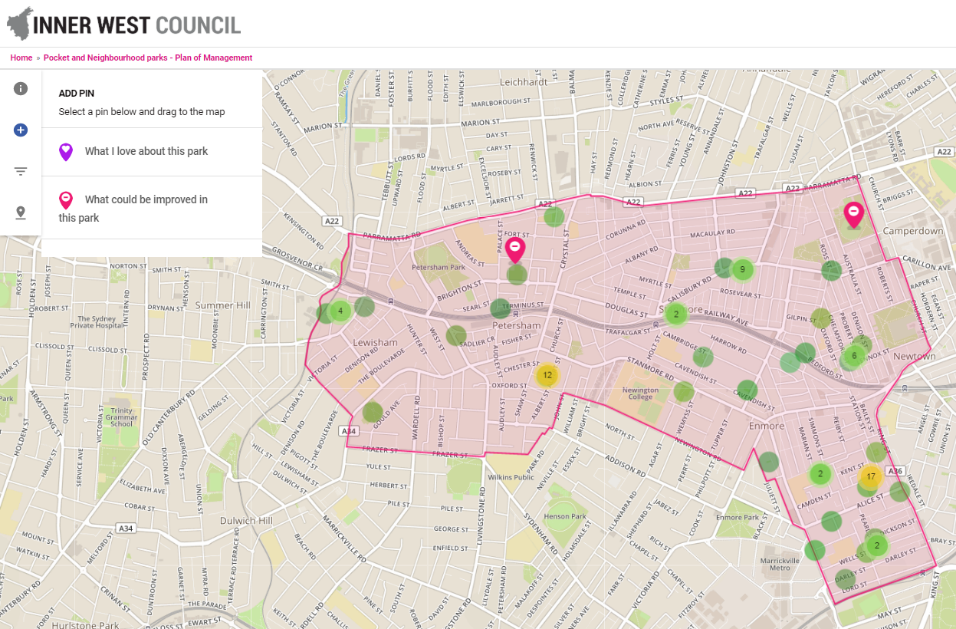 The Pocket and Neighbourhood Park POM engagement was hosted on Your Say Inner West from 25 July – 29 August 2019. Feedback was collected via interactive maps where community members could drop pins and provide comments about their local pocket and neighbourhood parks by ward (See figure 1).When dropping a pin to say what they loved or what could be improved, participants were asked the following survey questions to contextualise their comments:How do you use the park?How often do you use this park?What suburb do you live in?PromotionThe online engagement was promoted via:Your Say Inner West August 2019 E-newsletterInner West Council Facebook page with posts on 7, 16, 26 August 2019Inner West Council websiteInner West Courier, Council Column 13 August 2019Posters in high traffic parks including:Allman Park, AshfieldAllison Playground, Dulwich HillColgate Ave Reserve, BalmainRozelle Common, RozelleArguimbau Street Playground, Annandale36th Battalion Park, LeichhardtEvan Jones Playground, LeichhardtDouglas Grant Park, AnnandaleAmy Street Playground, MarrickvilleMcNeily Park, MarrickvilleLouisa Lawson Reserve, MarrickvilleToyer Street Reserve, TempeMontague Gardens, StanmoreMarr Playground, PetershamMorton Park, LewishamEngagement outcomesWho did we hear from? Participants in the Pocket and Neighbourhood Parks engagement were only asked to provide their suburb of residence. Participants provided feedback on parks that were in their ward with contributors to each interactive map, residents of the ward the within which they were commenting on. In total, we heard from 93 members of the community who dropped 181 pins. We also received one email from a community member.What we heard From the 93 contributors, there were 132 pins to mark parks that could be improved and 49 pins to mark what was loved about parks. It is important to note that some of these comments referred to parks not included in this Plan of Management. The feedback has been taken on by Council but is not being reported on in this summary. The main themes of the identified in the engagement are listed below. Detailed feedback on each park is featured by ward begins on page 6.The following themes have been drawn from comments made by participants on ‘What I love’ about this park:Plantings and mature trees are great, especially as they attract local wildlifeFenced playgrounds/parks work well for keeping little kids, pets and balls at bayGreat facilities including off-leash areas, doggy bags and bins, bubblers and dog bowlsA wonderful mix of uses and users facilitated by a variety of passive and active activities in the parkA great mix of sun and shadeA well-maintained space.The following ideas for improvement came up consistently throughout comments made by participants on ‘What could be improved’ in this park:Explore possibilities for dog off leash areas or off leash times of the dayBetter enforcement of on leash zonesRegular maintenance and rubbish bin emptyingCycling or scooter track for kidsMore plantings generally, and especially along the borders of parks on busy roadsMore seating and picnic facilitiesCommunity GardenPlayground equipment maintenance and refreshMore shade from either trees or shade sailsConnection of green spaces especially along waterwaysDiverse active and passive recreation activities.Balmain WardBalmain WardBalmain WardPark nameWhat I loveWhat could be improvedAnn Cashman ReserveWonderful hub for social connection for all members of the communityBuzzing with picnics and playGreat design with an immediate ‘sense of place’Dog off leash area provides good balanceArguimbau Street PlaygroundNetball ring is underutilised, it could be relocatedBuruwan ParkA beautiful park with huge old trees and a good through way to the waterfrontColgate ReserveIt would be great to have one of the parks along the harbour without dogs. Dog on leash rules are ignoredFitzroy ReserveIt would be great to see a skateboarding feature reactivated here. A good spot for a small mini ramp or bowlIssy Weiner ReserveSuch a cute park perfect for little kidsCould have a more regular tidy up as there’s often a lot of tree debrisLilyfield Road GreenwayThis would be a great spot for an asphalt or concrete pump track to suit younger riders on scooters, bikes and skateboards. There are not a lot of safe riding areas for children in the area O’Conner ReserveThis would be a great spot for an asphalt or concrete pump track to suit younger riders on scooters, bikes and skateboards. There are not a lot of safe riding areas for children in the areaThis could be used as a dog off leash area on weekday morning before 7:30 and after sunset when the park is quietParinga ReserveThis would be a great spot for an asphalt or concrete pump track to suit younger riders on scooters, bikes and skateboards. There are not a lot of safe riding areas for children in the areaAshfield WardAshfield WardAshfield WardPark nameWhat I loveWhat could be improvedBeatrice Street ReserveIt would be great if the strip of open area along Frederick Street was filled with trees (especially native food trees) to filter some car pollutionNot a very usable space, encourage tree plantings as there is so much concrete and many buildings in the areaBrown Street Reserve/The EsplanadeThe Ashfield upgrade made this area more walkable and cleaner. Please make sure that it continues to be maintainedWould like to see more plants/shrubbery here. Bollards should be installed soonSpeed limit should be lowered as it’s a high pedestrian areaRegular maintenance including bin emptyingBruce Street ReserveBare and not used regularly. Would be great to see more tree plantings and a seatCadigal ReserveA beautiful area to enjoy natureThe off-leash dog park on the east side of the canal is unsafe with only one entry/exit point and no passive surveillance. To improve safety, measures could include building at least one other bridge, thinning the trees which screen the park, CCTV.  Edward Street ReserveA lot of rubbish is dumped hereGraham ReserveA poorly utilised spaceLion Street PlaygroundThe park is poorly maintained, it needs a playground upgrade with shade. It is used as a dog off leash area and owners do not clean upMallam ReserveGreat trees, needs more shrubs including planting next to the toiletsReplant the Peppercorn and JacarandaA sign for the park. Park Avenue PlaygroundFences make it feel like a jailRobert Street ReserveLove this parkRose Street PlaygroundPoorly utilised space, high fences make it feel like a jailThomas Street ReserveBetter protection from the pollution and noise of Frederick StMaintenance of fencingCould become an off-leash dog park, include a cycling/scooter track. Needs park benches, chairs and shadeThe sign says the land is reserved for future road use, it would be great to protect the spaceVictoria SquareAn important Park because of its heritage value and plantings. It needs to have more funding for upgradesIt is often used as a pedestrian thoroughfare, but connections are poorCars sometimes park in in the park Stanmore WardStanmore WardStanmore WardPark nameWhat I loveWhat could be improvedBain PlaygroundA lovely park, a great size for younger kids. Fence is a plusLots of potential. The size means there could be a community garden Structure could be painted by a local artistThe whole playground needs an upgrade, with a focus on natural play, soft fall, landscapingAstro turf is buckled and torn which kids trip over. Astroturf on big patch of dirt would be greatRegular maintenance, often a lot of rubbishAdditional seating Brighton Street ParkShade cloths in particular above the playground area, more seating and tables. A good cross section of community usersCollyer PlaygroundA great well used little park. Great that it’s securely gated. Playground has a variety of activitiesA BBQ and some picnic benches would be a great additionEnmore Tafe ParkGood lighting for use at night, fully enclosed fencing of off leash area, always parking, park is always clean thanks to the free poo bags, water tap and bowlFleming PlaygroundA lovely park enjoyed by local children. It has a good mix of sun and shade, could do with an updatePlay equipment is tired, graffitied or damaged as is the entire park which needs a refresh/upgradeThere needs to be more shade over the play areaMore work to discourage drinking in the parkGaravel PlaygroundLove the snow gum in the centre and the raised park above the streetPark is a little run down and play area is in poor conditionThe big pine trees detract rather than enhanceRetaining wall onto Chelmsford is unstableHudson ParkA nice little park. Like the logs of woodThe shade built over the slide recently, keeps it from heating up too muchThe park is fragmented with little spaces divided be unnecessary paths. This reduces its usabilityThe section east of the new playground adjacent to the light rail could be fenced off for an off-leash areaMore regular maintenance of gardens and cleaning up rubbish including a possible education campaign around littering Marr PlaygroundA good size with enough diverse space for multiple uses and usersA good mix of sun and shade for all seasonsA beautiful and calm spot on Albert St for kids, dogs and passers-by. The eucalypts from the neighbouring substation are great, attractive to birdsGreat fencing for small childrenWould love to see scent garden fenced off and revampedCommunity garden would be great at North West endPark lightingMore better benches and a picnic table for kids’ birthday partiesPlanted area within the hedges is dusty and has failed plantings. It would benefit from harder thicker edges to stop tramplingInclude a doggy bag stationA source of water including a bubbler and a dog bowl or tapMatt Hogan ReserveLove how well used this park is. It makes it a safer place for kids to goLots of space for kids to run around. Variety in equipment and big grassy areasMostly well maintainedImproved shadeMore emphasis on the ‘on leash’ as many dog owners let their dogs off. Dog poo bagsInclude gates at the Alice St EndZebra crossing on the Camden St side for safetySomething to discourage cyclists traveling through at speedBasketball hoop or synthetic turf in the middle area that becomes mudNetball /basketball ringsInstalling a fence along the edge of the grass area and the road would prevent children and balls going onto the roadRealignment of the footpath further to the side so dog owners don’t have to walk through the playgroundMaundrell Park This would be a great spot for an asphalt or concrete pump track to suit younger riders on scooters, bikes and skateboards. There are not a lot of safe riding areas for children in the areaThis could be used as a dog off leash area on weekday morning before 7:30 and after sunset when the park is quietSalmon PlaygroundA dark space which feels a bit unsafe. Trees are great but make the ground hard to utilise. Perhaps landscaping around treesMove children’s play equipment under the fig trees and turn the sunny patch into grass or table tennis tableBlock off access from Camden Lane to make it feel saferUpgrade play equipment, perhaps provide a basketball ring or climbing frame, especially for teens that occupy the parkThe has few amenities and could have seats around the trees The park needs better maintenance and lighting to discourage certain behavioursStanmore ReserveLots of people enjoy this space. People eat lunch, relax on the benches, have picnics with small children, group meetings after library story time, kids playing with ballsNice to have green space next to the libraryWould be great to have shade from mature treesCurrently used mainly as a thoroughfare. Would be great if it was turned into an urban farm or community fruit and veggie garden. Stanmore businesses could use it for compost, locals could grow or purchase and local preschools could visit the garden and library. This would activate the areaMarrickville WardMarrickville WardMarrickville WardPark nameWhat I loveWhat could be improvedAmy Street PlaygroundThis is a great little gated playground, well maintained. Recent refurbishment was great, love shade sailsGreat that it’s next to Henson Park which means dog owners don’t bring dogs to the playgroundWould benefit from having more mulch to raise the area up to the elevated soft fall areasWould benefit from having a bubbler and rubbish bin (which was recently removed)The small grassy area alongside the park would benefit for native tree plantingsCooks River ForeshoreThe foreshore is fantastic in most place. This particular location is a beautiful spot and great for exercisingFrancis PlaygroundThe large wheelie bin gets used by people for their household waste. It’s regularly overfilled and spills out. Replacing it with a smaller bin may improve the parkMcNeily ParkGreat social off leash dog park with water bowls and plenty of space to run. Park is always in use, playground basketball court and BBQsWould be great to see another down light in the north west corner near the trainlineNess ParkGreat community/neighbourhood park, well maintainedShade sails for playgroundNew soft fallA mural on the wall of 45 Pine Street as it’s always graffitiedPetersham Rest AreaNeeds a bin and doggy bags. There is a lot of rubbish in this parkWould be good to have a small fence around the park so children don’t run onto the streetRoswell PlaygroundNice little park in a quiet location, a bit of play spaceToyer Street ReserveI love this park, tree canopy for animalsWell used by local families as well as parents who take kids swimmingGathering spot for xmas parties, street library and herb gardenThe tree and landscaping are greatLeichhardt WardLeichhardt WardLeichhardt WardPark nameWhat I loveWhat could be improved36th Battalion ParkWould be great if there were more tables and chairs and a toilet blockAlbert Parade ReserveWonderful shady reserve with mature trees and play equipment. A great spot for summer Please plant more trees, there is limited shade in the summerInstall bird nesting boxes in the large mature treesBadu ParkAllow the café access to the parkThe park should be part of a joined-up walkway all the way along the water course to Douglas Grant Park, Chester St Playground and Hogben Park. Native shrubs could be planted along walkwayBanks Street ReserveIt would be great if rubbish was cleaned up more regularlyExtra lights as some parts are quite darkTo help filter Frederick St noise and pollution, plant more native trees along Frederick St side of the parkBridges ReserveThis space could support a community garden. The reserve is a central focal point for apartment blocks in the neighbourhoodDalhousie Street ReserveNeeds to be better identified as a public space and not a part of the libraryDarley Road ReserveQuite open and bare. The canal banks would be a perfect opportunity to plan native plants and trees to promote wild life in the areaDouglas Grant Memorial ParkThis should be part of a joined-up walkway along the water courseYou can’t push a pram easily from one level to another. A ramp from Chester St to the lower level would improve accessInclude play equipment for young infantsRemove concrete path that goes through the grassed play area. It goes nowhere and takes up too much green spaceEvan Jones PlaygroundThis is a lovely well used park. Could there be off leash times e.g. between 4pm and 10am as most people in the park at those times are dog owners and walkersFalls Street ReserveThis park is underutilised. Include proper fencing as it is busy along Darley Rd, bench street, trees to buffer the traffic and a swingHammond ParkGreat expansive spacious green. Always being usedMore undercover planting of trees along the Frederick St boundaryPlant more larger treesMore seatingHawthorne Parade ReserveThe green space is too hidden, it might as well be private land. With some thoughtful landscaping and seating, could be a lovely space for anyone to enjoyJ G McCartney PlaygroundHedging and more plants along the Frederick St boundaryMarlborough Street PlaygroundGreat little fenced park with toddler sized play equipment and nice grassed areaVeggie garden is a lovely additionMarr ReserveThe park has no activities for children over 6yrs. Older children climb over the electrical transformerMathieson Street ReserveThis park should be part of a joined-up walkway all along the water courseRotary Park Lots of wildlife (birds, bats, possums)Lovely big gum tree which provides shadeWould be great to see new trees planted to replace those removed and ensure that wildlife is attracted into the futureRubbish is left here occasionally Taringa Street ReserveThe community garden is a wonderful little piece of andIt is a sunny spot in winter, great for picnicsI walk through on my way to Ashfield Station, it’s great to see new growth in community garden and birds enjoyed established Banksia treePark bench to sit on, zone the park as rec rather than residential to protect itTillock Street ReserveSome garden landscaping with native plantings would encourage birds and people to use this spaceWangal Nura ParkThis park is great for kids to play, picnics and running around with dogCould be improved by having BBQs, undercover areas for when it rains and toilets.